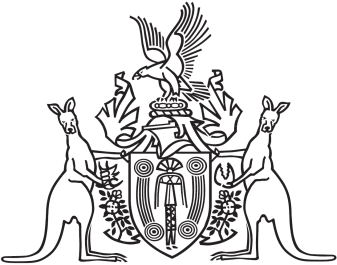 Northern Territory of AustraliaGovernment GazetteISSN-0157-833XNo. S41	30 June 2017Northern Territory of AustraliaTermination of Pregnancy Law Reform RegulationsNotification of Making of GuidelinesI, Hugh Crosbie Heggie, Chief Health Officer, under regulation 6 of the Termination of Pregnancy Law Reform Regulations and with reference to section 8 of the Interpretation Act, give notice that:(a)	the "Northern Territory Clinical Guidelines for Termination of Pregnancy" version 1 dated June 2017 have been made; and(b)	the guidelines relate to the policies, procedures and requirements involved in the performance of terminations; and(c)	the guidelines take effect on and from 1 July 2017; and(d)	the guidelines may be inspected:(i)	on the Department of Health's website: www.health.nt.gov.au; or(ii)	at the Women’s Health Strategy Unit, Floor 4, Darwin Plaza, Smith Street, Darwin NT 0800, between 8.00 am and 4.21 pm on a day that is not a Saturday, Sunday or public holiday.Dated 30 June 2017H. C. HeggieChief Health Officer